Chapter 10.4  Capillary Fluid ExchangeCapillary Fluid Exchange • Capillaries provide cells with _________________________________and are associated with fluid exchange between the   ______________________________________________________________________________________________________________________   									blood travels the following circuit: arteries  ?blood moves through capillary very ____________________this allows time for exchange of materials between blood and tissue fluid (ECF)________ and __________ move in and out of capillary by process of ______________________water moves out of arteriole and carries sugar, amino acids, wastes, hormones, vitamins these diffuse into tissue as well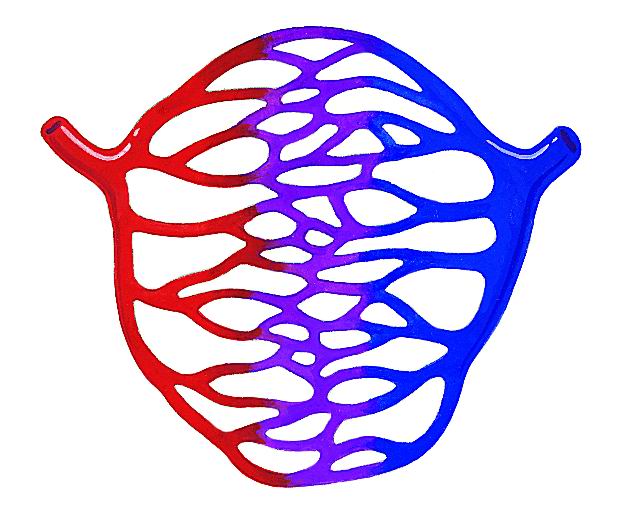 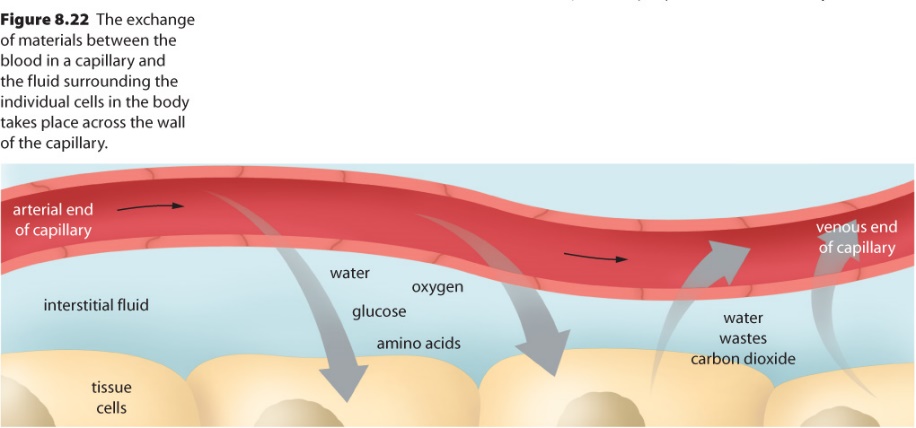 • ______________________________________________________________________________________regulate water between the blood and ECF 1.  osmotic pressure:   moves water from tissue fluid into bloodosmotic pressure constant:  25 mm of Hg (millimeters of mercury)2.  blood pressure: moves water from blood into tissue fluidblood pressure is :  			35-40 mmHg at the arteriole end of capillary10-15 mm Hg at the venule end• Water moves from an area of _____________________________________________________________________________________________________________________• The outward flow of water and small mineral ions is known as __________________• Capillaries are selectively permeable  ______________________________________________________________________________________________________________________• Fluid in and out of the capillaries must _________________________• Large proteins are _________________________________________________________________________________________draws water back into the capillaries • _______________________________________________________are responsiblefor the movement of fluids into the capillaries   • Movement of fluid into capillaries is called_________________• Concentration of solutes in the blood can _________________________________________________________________________________________________________________________________________________________________________________• The figure down below shows the application of the capillary exchange that models adjustments that help maintain equilibrium between osmotic pressure and fluid pressure. 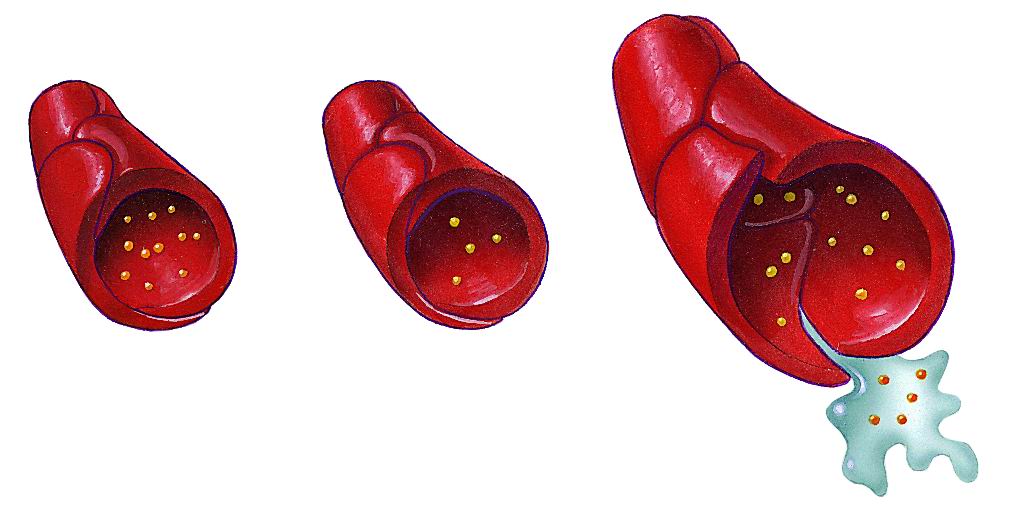 Lymphatic System • Slow leakage of proteins from capillaries into  _________________________________________________________________________________________________________________________________________________________________________________• Proteins are drained from the ECF and returned to the ______________________________________________________________________________________________________________________ lymphatic vessels capture:excess fluids leaked from capillaries collect products of fat digestion (glycerol, fatty acids, and fat soluble vitamins) from small intestine fluid is called lymph and is and dumped into veinsflows one way onlylymph vessels called lacteals are in villi in small intestine• Lymph-  _________________________________________________________________________________________________________________________________________________________________________________ • Operates by slow muscle contractions against the vessels, which are supplied with flap like valves that prevent the backflow of fluids.  • Lymph is _____________________________________________________________________________________________________________________________• Lymph Nodes a mass of _________________________________________________________________________________________________________________________________________________  Found at intervals along lymph vessels.  • Lymphocyte- ______________________________________________• When our throat is sore your lymph nodes swell in your neck.   Lymphoid Organs  • Red Bone Marrow- _______________________________________.• Stem Cells (found in marrow)- _______________________________  __________________________________________________________• In children red bone marrow is found in most bones; where as In adults it is found primarily in the _______________________________ __________________________________________________________• Spleen-largest lymphoid organs. Upper left side of the • Spleen-___________________________________________________ __________________________________________________________• The spleen releases red blood cells ______________________________________________________________________________________________________________________• Thymus gland- _____________________________________________ ___________________________________________________________• T lymphocytes or T cells mature.  • T-cells ___________________________________________________ _________________________________________________________________________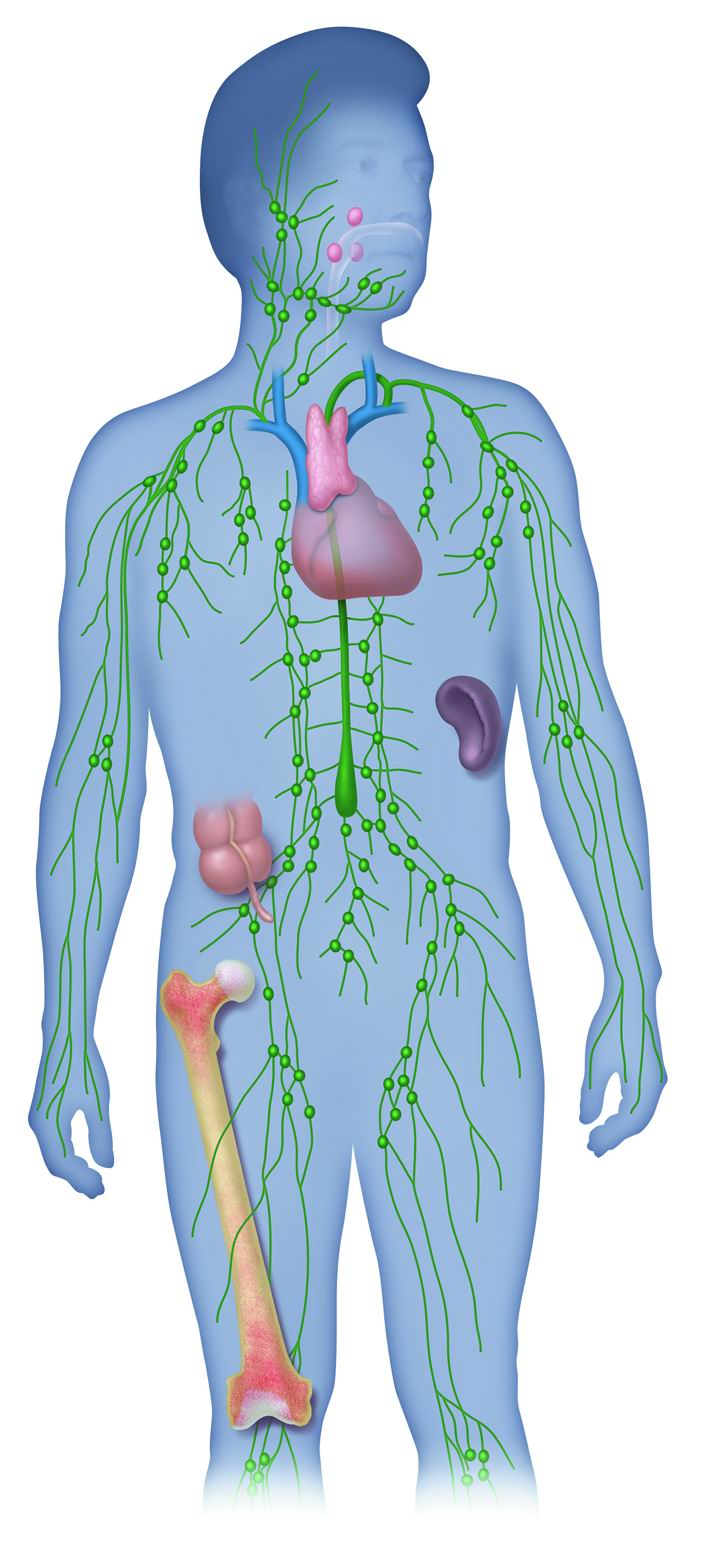 Review Questions • Pg 339 # 1-7 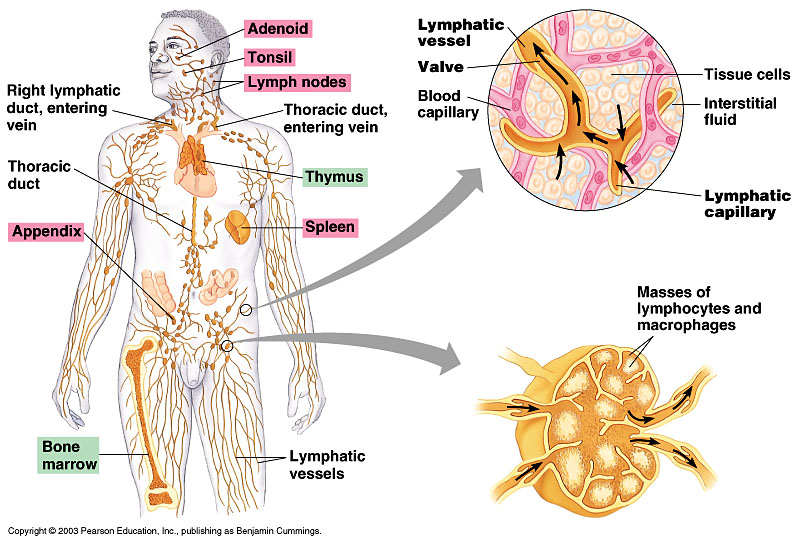 